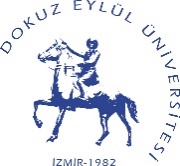 T.C.DOKUZ EYLÜL ÜNİVERSİTESİMÜHENDİSLİK FAKÜLTESİT.C.DOKUZ EYLÜL ÜNİVERSİTESİMÜHENDİSLİK FAKÜLTESİT.C.DOKUZ EYLÜL ÜNİVERSİTESİMÜHENDİSLİK FAKÜLTESİT.C.DOKUZ EYLÜL ÜNİVERSİTESİMÜHENDİSLİK FAKÜLTESİ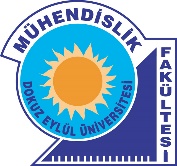 KAPANAN SEÇMELİ DERS YERİNE DERS SEÇME FORMUKAPANAN SEÇMELİ DERS YERİNE DERS SEÇME FORMUKAPANAN SEÇMELİ DERS YERİNE DERS SEÇME FORMUKAPANAN SEÇMELİ DERS YERİNE DERS SEÇME FORMUKAPANAN SEÇMELİ DERS YERİNE DERS SEÇME FORMUKAPANAN SEÇMELİ DERS YERİNE DERS SEÇME FORMUÖĞRENCİNİNÖĞRENCİNİNÖĞRENCİNİNÖĞRENCİNİNÖĞRENCİNİNÖĞRENCİNİNAdı SoyadıAdı SoyadıÖğrenci NumarasıÖğrenci NumarasıBölümüBölümüCep TelefonuCep TelefonuE-PostaE-PostaYazışma AdresiYazışma AdresiKontenjan yetersizliğinden kapanan seçmeli dersin yerine aşağıda belirttiğim seçmeli dersi almak istiyorumBilgilerinize arz ederim. Kontenjan yetersizliğinden kapanan seçmeli dersin yerine aşağıda belirttiğim seçmeli dersi almak istiyorumBilgilerinize arz ederim. Kontenjan yetersizliğinden kapanan seçmeli dersin yerine aşağıda belirttiğim seçmeli dersi almak istiyorumBilgilerinize arz ederim. Kontenjan yetersizliğinden kapanan seçmeli dersin yerine aşağıda belirttiğim seçmeli dersi almak istiyorumBilgilerinize arz ederim. Kontenjan yetersizliğinden kapanan seçmeli dersin yerine aşağıda belirttiğim seçmeli dersi almak istiyorumBilgilerinize arz ederim. Kontenjan yetersizliğinden kapanan seçmeli dersin yerine aşağıda belirttiğim seçmeli dersi almak istiyorumBilgilerinize arz ederim. ..…/…../…...İmza..…/…../…...İmzaONAYBölüm Başkan Yardımcısı                                                 Danışman Öğretim ÜyesiTarih/İmza                                                                            Tarih/İmzaONAYBölüm Başkan Yardımcısı                                                 Danışman Öğretim ÜyesiTarih/İmza                                                                            Tarih/İmzaONAYBölüm Başkan Yardımcısı                                                 Danışman Öğretim ÜyesiTarih/İmza                                                                            Tarih/İmzaONAYBölüm Başkan Yardımcısı                                                 Danışman Öğretim ÜyesiTarih/İmza                                                                            Tarih/İmzaONAYBölüm Başkan Yardımcısı                                                 Danışman Öğretim ÜyesiTarih/İmza                                                                            Tarih/İmzaONAYBölüm Başkan Yardımcısı                                                 Danışman Öğretim ÜyesiTarih/İmza                                                                            Tarih/İmza